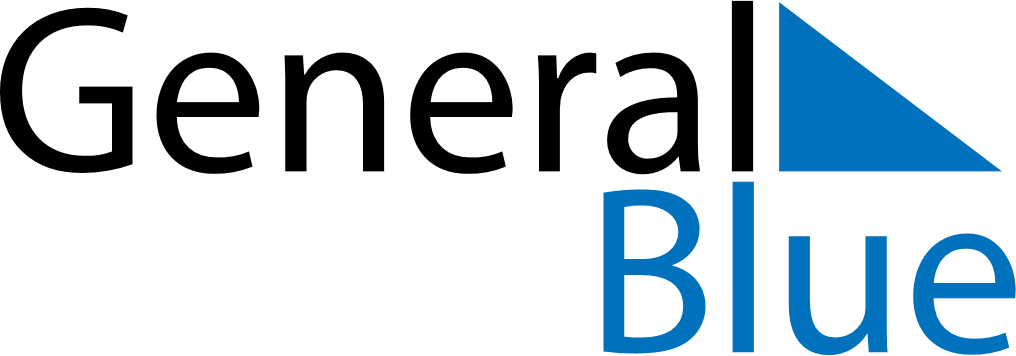 June 2024June 2024June 2024June 2024June 2024June 2024June 2024Aberdeen, Scotland, United KingdomAberdeen, Scotland, United KingdomAberdeen, Scotland, United KingdomAberdeen, Scotland, United KingdomAberdeen, Scotland, United KingdomAberdeen, Scotland, United KingdomAberdeen, Scotland, United KingdomSundayMondayMondayTuesdayWednesdayThursdayFridaySaturday1Sunrise: 4:21 AMSunset: 9:50 PMDaylight: 17 hours and 28 minutes.23345678Sunrise: 4:20 AMSunset: 9:52 PMDaylight: 17 hours and 31 minutes.Sunrise: 4:19 AMSunset: 9:53 PMDaylight: 17 hours and 33 minutes.Sunrise: 4:19 AMSunset: 9:53 PMDaylight: 17 hours and 33 minutes.Sunrise: 4:18 AMSunset: 9:54 PMDaylight: 17 hours and 36 minutes.Sunrise: 4:17 AMSunset: 9:56 PMDaylight: 17 hours and 38 minutes.Sunrise: 4:16 AMSunset: 9:57 PMDaylight: 17 hours and 40 minutes.Sunrise: 4:16 AMSunset: 9:58 PMDaylight: 17 hours and 42 minutes.Sunrise: 4:15 AMSunset: 9:59 PMDaylight: 17 hours and 44 minutes.910101112131415Sunrise: 4:14 AMSunset: 10:00 PMDaylight: 17 hours and 45 minutes.Sunrise: 4:14 AMSunset: 10:01 PMDaylight: 17 hours and 47 minutes.Sunrise: 4:14 AMSunset: 10:01 PMDaylight: 17 hours and 47 minutes.Sunrise: 4:13 AMSunset: 10:02 PMDaylight: 17 hours and 48 minutes.Sunrise: 4:13 AMSunset: 10:03 PMDaylight: 17 hours and 50 minutes.Sunrise: 4:12 AMSunset: 10:04 PMDaylight: 17 hours and 51 minutes.Sunrise: 4:12 AMSunset: 10:04 PMDaylight: 17 hours and 52 minutes.Sunrise: 4:12 AMSunset: 10:05 PMDaylight: 17 hours and 53 minutes.1617171819202122Sunrise: 4:12 AMSunset: 10:06 PMDaylight: 17 hours and 54 minutes.Sunrise: 4:12 AMSunset: 10:06 PMDaylight: 17 hours and 54 minutes.Sunrise: 4:12 AMSunset: 10:06 PMDaylight: 17 hours and 54 minutes.Sunrise: 4:11 AMSunset: 10:07 PMDaylight: 17 hours and 55 minutes.Sunrise: 4:12 AMSunset: 10:07 PMDaylight: 17 hours and 55 minutes.Sunrise: 4:12 AMSunset: 10:07 PMDaylight: 17 hours and 55 minutes.Sunrise: 4:12 AMSunset: 10:08 PMDaylight: 17 hours and 55 minutes.Sunrise: 4:12 AMSunset: 10:08 PMDaylight: 17 hours and 55 minutes.2324242526272829Sunrise: 4:12 AMSunset: 10:08 PMDaylight: 17 hours and 55 minutes.Sunrise: 4:13 AMSunset: 10:08 PMDaylight: 17 hours and 55 minutes.Sunrise: 4:13 AMSunset: 10:08 PMDaylight: 17 hours and 55 minutes.Sunrise: 4:13 AMSunset: 10:08 PMDaylight: 17 hours and 54 minutes.Sunrise: 4:14 AMSunset: 10:08 PMDaylight: 17 hours and 53 minutes.Sunrise: 4:14 AMSunset: 10:08 PMDaylight: 17 hours and 53 minutes.Sunrise: 4:15 AMSunset: 10:07 PMDaylight: 17 hours and 52 minutes.Sunrise: 4:16 AMSunset: 10:07 PMDaylight: 17 hours and 51 minutes.30Sunrise: 4:17 AMSunset: 10:07 PMDaylight: 17 hours and 49 minutes.